„Klare und wertschätzende Kommunikation“Sie wollen in schwierigen Situationen authentisch und gelassen reagieren? Sie wollen wertschätzend sprechen und gehört werden?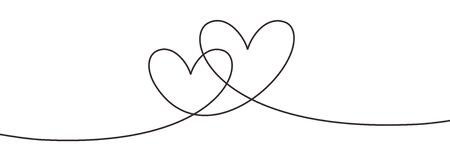 Jeweils Samstag15.April und 6.Mai 20239:30-17:00Edmund Hofbauerstraße 203500 KremsWorum geht’s?Trennen von Beobachtung und Bewertung üben.Zusammenhang von Denken und Fühlen erforschen.In Kontakt mit meiner Lebendigkeit kommen.Neuen Umgang mit Vorwürfen und Konflikten erproben.Was ist wertvoll für mich? Wie bekomme ich mehr davon?Kosten:   € 240,-Paare: je € 200,-Anmeldung bis 11.März 2023dorothea.huber@gmx.atwww.gewaltfrei.atIm Mail bitte Namen und Kontaktdaten angeben, Sie erhalten danach weitere Infos. Melden Sie sich gern bei weiteren Fragen.Dorothea Huber, Trainerin im Netzwerk Gewaltfrei Austria